Abstractof"ESTABLISHMENT OF WORLD FEDERATION"Basic thought of this model is to establish the World Federation.  The World Federation is not a new thought.  But in this model, some new and important thoughts are introduced.  Especially, following three thoughts are important.1. Members registered with the World Parliament can be removed by only 5 percent of registered members if more than 50 percent of attending delegates does not refuse the removal in the session of World Parliament.  This system can remove inappropriate members.2. The votes and the seats of each country are not necessarily same.  Votes in the session of World Parliament are specified by calculating the number of attending delegates.  This is the system to narrow the gap of the number of votes among each country..3. The reason why the poverty is not eradicated is theoretically explained.  Also the policy that can eradicate the poverty is explained.Thus there are some new thoughts in this model.  Basic benefits of World Federation are follows.	1. World Federation can reduce or prevent the war.  This will lead to the reduction in death and wound of people by war, in the destruction by war, and in the military expenditure.	2. World Federation can issue the international common currency.  This will lead to the removal of fluctuation of exchange rate.	3. World Federation can provide employment to all the people.  This will lead to the eradication of poverty.At present, the United Nations is the supreme authority in the world politics.  But the authority of United Nations is not strong enough to prevent the wars.  So we need an definite authority.  Namely, we need the World Federation.	In the World Federation, there are World Parliament, the World Government, and the World Court.  World Parliament elects and removes the Prime Minister of World Government and the Judges of World Court.  So the supreme authority in World Federation is the World Parliament.  The World Parliament is composed of 1 chamber.  The seats are 1 thousand and apportioned in proportion to population of each country.  For example, it is as follows.Country                Population (thousand)               SeatsWorld                       7,349,472                      1,000China                       1,376,049                       188USA                          321,774                        44Japan                         126,573                        18Sweden                          9,779                         2Assumed Country                    1                      0.001In 2015, the world population is about 7 billion 349 million and 472 thousand.  As for China, it has about 1 billion 376 million and 49 thousand people.  So the seats of China is about 187.23  This is calculated following a certain criterion.  So the seats are 188.  The Assumed Country does not exist actually.  It is an country theoretically assumed.  One thousand population correspond to 0.001 seat.  So the Assumed Country may send one delegate with 0.001 vote.	The World Parliament on the early stage is an consultative assembly.  It has no binding power over member countries.  It is like the European Parliament.  If the World Parliament functions well, it will have a legislative power and establishes the World Constitution.  The World Federation is established following this Constitution.  Basic thought of this model is that we must give the top priority to the benefits of world as a whole.  If the world becomes better, our country will become better.  If our country becomes better, our life will become better.  So, we must give the top priority to the benefits of world as a whole.	The most important feature of this model is that there is a system that removes inappropriate members of World Parliament.  In this system, the registered members can object to the membership of other registered members.  The seats of World Parliament is 1 thousand.  Each country can register members that are as large as three times of its seats.  For example, if a seats of a country is 5, the country can register 5 x 3 = 15 members.  From among this registered members, the country can send 5 delegates.  So, the registered members are, at the maximum, 3 thousand.  Each member can object to other members.  Each member sends letter of objection to the President of World Parliament.  If the objections reach 5 percent of registered members, the objected member must be examined in the session of the World Parliament.  After the examination, if more than 50 percent of attending delegates object to the removal, the objected member needs not be removed.  Otherwise, the objected member must be removed, even if the objection from other registered members are only 5 percent.  For example, if the registered members are 1 thousand, and objection has come from 50 registered members, it is just 5 percent of registered members.  So the objected member must be examined in the World Parliament.  In the World Parliament, for example, 500 delegates may attend.  If 250 delegates object to the removal, the objected member must be removed.  If more than 251 delegates object to the removal, the objected member needs not be removed.  Thus even if the objections come from 5 percent of registered members, the objected member must be examined.  If this process is repeated, the registered members may become only 10.  But this members can be the supreme authority in the world politics.	Basic idea of this model is to establish the World Federation by the power of international political parties.  Namely there is an branch of political party in each country and there is an International Secretariat of branches.  For example, the World Citizen Party is founded in USA and the Word People Party is founded in Japan.  Name of party needs not be same but basic thought must be same among different parties.  Namely the basic thought of each party is the establishment of World Federation.  Each branch fights the election in each country and promotes the movement of establishing the World Federation.	Furthermore, the explanation for the cause of poverty is very important.  It is explained in the main text only due to lack of space in this abstract.	Basic structure of World Federation is shown in the figure below.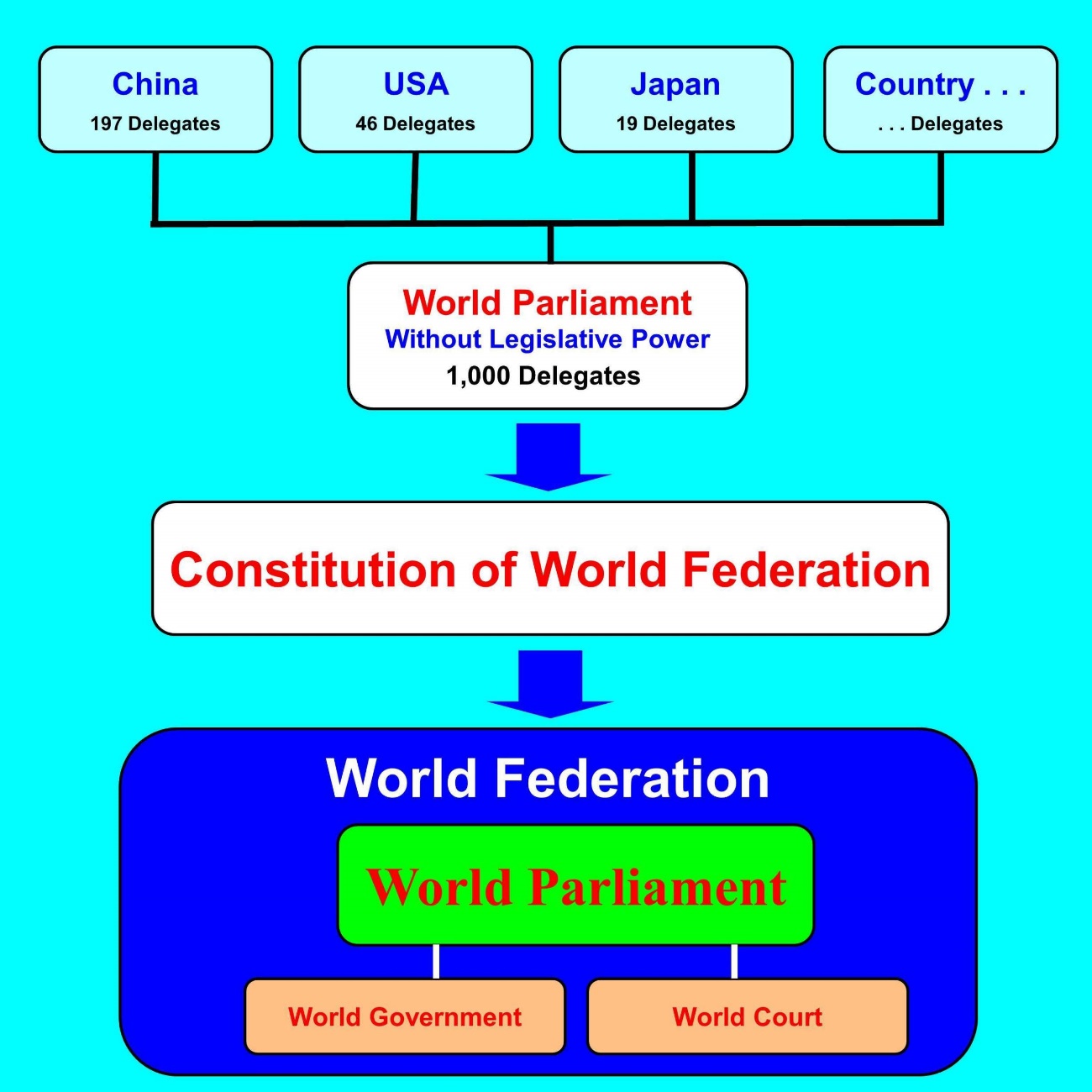 